THE FAMILY CHURCH MESSAGE NOTES	Title:	Faith Over My FutureSubtitle: 6 Keys to the Courage Needed to CrossoverScripture: Psalm 27:10-14 AMPC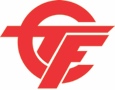 Speaker: Pastor Ted WinsleyDate:	December 30, 2018Psalm 27:10-14 AMPC 10) Although my father and my mother have forsaken me, yet the Lord will take me up [adopt me as His child]. 11) Teach me Your way, O Lord, and lead me in a plain and even path because of my enemies [those who lie in wait for me]. 12) Give me not up to the will of my adversaries, for false witnesses have risen up against me; they breathe out cruelty and violence. 13) [What, what would have become of me] had I not believed that I would see the Lord’s goodness in the land of the living! 14) Wait and hope for and expect the Lord; be brave and of good courage and let your heart be stout and enduring. Yes, wait for and hope for and expect the Lord.Introduction As we move from 2018 into 2019, God’s word reveals the realities and the challenge that we all must face as we cross over from one year into the next successfully. The realities of 2018: The adversity we all have faced this year as a result of people who were close to us who did not meet our expectations, and the people whom the enemy used (knowingly or unbeknownst to them) to bring chaos and adversity, or even the unforeseen circumstances that took place this year that appeared to be designed only to steal, kill, and destroy things in your life that we deemed precious. God reveals the challenge that we all face today, to walk in the courage needed to “crossover” in the face of obstacles, confusion, and fear!To Crossover - to move from one side to another. The Crossover - offensive basketball move in advancing the ball to score that leaves the defender off __________________.Courage - strength to ___________ and ________________ in the face of danger, ______________________, and fear.Understanding the future of everything God creates; Why you don’t have to worry about your future!Genesis 1:11-12 KJV 11) And God said, Let the earth bring forth grass, the herb yielding seed, and the fruit tree yielding fruit after his kind, whose seed is in itself, upon the earth: and it was so. 12) And the earth brought forth grass, and herb yielding seed after his kind, and the tree yielding fruit, whose seed was in itself, after his kind: and God saw that it was good.God placed the __________ of everything, __________ of that created thing.The world we live in is not the ______________ of your future, it is the platform / ____________ for the future that is ________________ you!The future is unrealized ___________. Purpose - What you were born to _____________, what you were _____________ to ____________.My future is His purpose that He placed in me!Psalms 57:2-3 NLT 2) I cry out to God Most High, to God who will fulfill his purpose for me. 3) He will send help from heaven to rescue me, disgracing those who hound me. My God will send forth his unfailing love and faithfulness.We must pray for those that ___________ the ____________ that God placed in us! He takes what ___________ to ____________ seriously! Your future is not your ___________, it is your ____________, that by ________________ you must ___________________! Romans 8:28 AMPC We are assured and know that [God being a partner in their labor] all things work together and are [fitting into a plan] for good to and for those who love God and are called according to [His] design and purpose.That is why my failures can never destroy my future.Satan wants to use your history to, suffocate your future, you must forget about it!Philippians 3:12-16 NIV 12) Not that I have already obtained all this, or have already arrived at my goal, but I press on to take hold of that for which Christ Jesus took hold of me. 13) Brothers and sisters, I do not consider myself yet to have taken hold of it. But one thing I do: Forgetting what is behind and straining toward what is ahead, 14) I press on toward the goal to win the prize for which God has called me heavenward in Christ Jesus. 15) All of us, then, who are mature should take such a view of things. And if on some point you think differently, that too God will make clear to you. 16) Only let us live up to what we have already attained.We must ______________ the past and have the __________________ to push out / crossover to our future.Salvation is not about going to heaven, but about releasing what you were born in the earth to accomplish on heaven’s behalf.My HomeworkAction Steps from Today’s Message			   ANNOUNCEMENTS****No Midweek Service on Wednesday, January 2, 2019. **** Please join us for a New Year’s Eve Celebration on Monday, December 31st 9:30pm – 12am here at TFC 333 Preston Avenue.Join Body & Soul as they start off the New Year with a “New Year’s Day Bootcamp”. The class will be held Tuesday, January 1st at 11am here at The Coliseum Sports 333 Preston Ave, Voorhees NJ 08043. Please register at http://itunes.apple.com/us/app/coliseum-sports-fitiness/id1022605470?mt=8 to reserve your spot.  (Once profile is created please click “Buy Services” then “Adult Fitness Packages”. At the top you will see option for “FREE SESSION”) Ignite Young Adult Ministry is casting vision for 2019 by having a “Potential” Vision Board Party on Saturday, January 5, 2019 at 7-9:00pm in the Annex.  Please register via the mobile app.***TFC will be holding a Police Chaplain Program Training on January 14th and 15th 2019 9am – 4:00pm.  If you desire or would like more information about serving the community by providing support for police officers and civilians in their needs of crisis or incidents, please register at http://www.the-police-chaplain-program.org/police-chaplain-training/index.html.  The cost for the training is $195.U1 Singles Ministry is hosting a Paint Night on Saturday, January 26,2019 from 6pm – 9pm in the Annex.  The cost is $45 per person.  Please register at the Welcome Center.***Calling All Point Men!!! Please join the Point Man Men’s Ministry on a Men’s Retreat to Sandy Cove Ministries in North East, MD on August 15-17, 2019.  Lodging and all meals during the retreat is included in the cost of $260pp.  To secure your spot, please register and submit a non-refundable deposit of $80 by January 20, 2019 at the Welcome Center. Another payment of $60 will be due by 2/25, 4/1, and final payment by 6/3/2019.	THE FAMILY CHURCH MESSAGE NOTES		    Title:  Faith Over My Future	Subtitle: 6 Keys to the Courage Needed to Crossover	 	Scripture: Psalm 27:10-14 AMPC	  	  Speaker: Pastor Ted Winsley	               Date:  December 30, 2018Holy Communion and Baby Dedication1st Sunday of the MonthDevotion/Prayer5:30am – Women’s Call Thursdays with Pastor Dawn5:30am – Men’s Call Fridays with Pastor TedConference call line 641.715.3580 and access code 114853			       Mission StatementThe Family Church is a Local Community with a Biblical Mandate to Change our World by Restoring God’s Family!www.thefamilychurchnj.com My Church app by Elexio